Room 1 Second and Third ClassHello boys,I hope that you and your families are well.  I made a list of items for you to do over the next week. History- Before we left school, we were studying The Vikings. I have attached a summary. 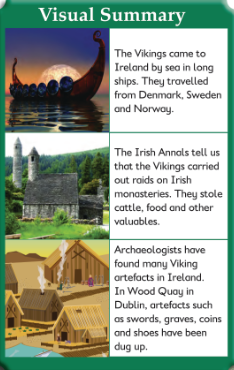 Maths   Continue on with 2 pages of mental maths – Mon – Friday Review. Second class: Tables -10    Third Class ÷ 10 English: Do the next three stories from Read at Home with the questions.Art: Design and decorate an Easter card 2nd Class Religion – Complete the pages about the Easter StoryLearn your prayer before communion at the back of the Grow in Love book.Learn the chorus to ‘Happy in the Presence of the Lord’ – here are the words;Happy in the presence of the LordWe come and sing our prayer to Lord Jesus,Happy in the presence of the Lord,We come and sing our praise to the Lord of all.You can listen to the song on YouTube… https://www.youtube.com/watch?v=xr68dt2iptMEmail:  christine@themonasteryschool.ie     